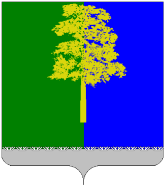 Муниципальное образование Кондинский районХанты-Мансийского автономного округа - ЮгрыАДМИНИСТРАЦИЯ КОНДИНСКОГО РАЙОНАУПРАВЛЕНИЕ  ОБРАЗОВАНИЯПРИКАЗ  от «13» января 2021 года                                                                                           №___7_____пгт. МеждуреченскийОб ознакомлении участников итогового собеседования по русскому языку с полученными результатами в2020-2021 учебном году на территории Кондинского района Во исполнение Порядка проведения государственной итоговой аттестации по образовательным программам основного общего образования, утвержденного приказом Министерства просвещения РФ и Федеральной службы по надзору в сфере образования и науки от 07.11.2018 №189/1513 «Об утверждении Порядка проведения государственной итоговой аттестации по образовательным программам основного общего образования», учитывая методические документы, содержащие рекомендации по организации и проведению итогового собеседования для органов исполнительной власти субъектов РФ,   приказа Департамента образования и молодежной политики № 2059 от 29.12.2020 «О  порядке и местах информирования участников итогового собеседования по русскому языку с полученными результатами в Ханты-Мансийском автономном округе – Югре в 2021 году» (далее – Приказ Департамента), приказываю:Руководителям общеобразовательных учреждений Кондинского района  обеспечить:Организацию работы мест ознакомления участников итогового собеседования с полученными результатами, утвержденных подпунктом 1.2 Приказа Департамента.Ознакомление участников итогового собеседования с полученными результатами в сроки, установленные Порядком информирования участников итогового собеседования по русскому языку с полученными результатами в Ханты-Мансийском автономном округе – Югре в 2021 году (далее – Порядок), утвержденным Приказом Департамента.Контроль  ознакомления участников итогового собеседования с полученными результатами в сроки, установленные подпунктом 1.1. Порядка, утвержденным Приказом Департамента.Соблюдение условий конфиденциальности и информационной безопасности при ознакомлении участников итогового собеседования с полученными результатами.Размещение приказа Департамента на официальном сайте образовательной организации.Отделу организационно-правового обеспечения управления образования (Н.М. Иконникова):Довести до сведения образовательных организаций настоящий приказ, приказ Департамента. Разместить приказ Департамента на официальном сайте администрации Кондинского района.3. Контроль исполнения приказа оставляю за собой.Исполняющий обязанности начальника управления образования                                              М.А. Козлова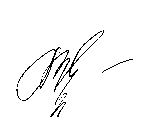 